How To Fill Out The Bethesda Premier Cup Match ReportMATCH REPORT LINK FOR BOYS: https://forms.gle/a6k8AcaBSCT9DQGx7 MATCH REPORT LINK FOR GIRLS: https://forms.gle/xp4Tvn1iEhb6PKXp7 Step 1: Before each game, go to your team’s schedule and write down the following information. (Please note: Please do not email us the PDF copy after the match. You must use the Google Form)-Game number-The name of the home team-The name of the road team-Exact Field locationHere is an example on what this information will look like when you are going through the schedule page in GotSoccer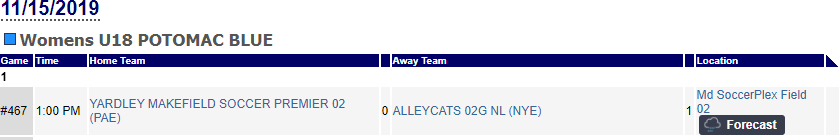 Step 2: Click the on the BOYS MATCH link (https://forms.gle/a6k8AcaBSCT9DQGx7 ) or the GIRLS MATCH LINK (https://forms.gle/xp4Tvn1iEhb6PKXp7 ) and fill out the match report. We strongly encourage you to print the PDF copy of the match report  and take notes during the game so that if there is an issue with WIFI at your field location you have it written down.Step 3: Once you have filled in all the required information in, hit Submit! If you run into any problems  filling out the form email us at premiercup@bethesdasoccer.org